CHECK YOUR UNDERSTANDING - Test Review – TEST ON WEDNESDAYREVIEW - BAR, HISTOGRAM, LINE, PIE/CIRCLE, AND COMPARATIVE BAR GRAPHSName: ___________________________________ Date: September 26, 2016 Page 186 – Try It - # 1 to 5ANSWERS									USE PENCIL ONLY1 a) __________________________________________________________________________________________________________________________________________________________________   b) __________________________________________________________________________________________________________________________________________________________________2 a) (1)______________________________________________________________________________________________________________________________________________________________        (2) _______________________________________________________________________________________________________________________________________________________________   b) __________________________________________________________________________________________________________________________________________________________________3 a) (1)______________________________________________________________________________________________________________________________________________________________        (2) _______________________________________________________________________________________________________________________________________________________________    b) __________________________________________________________________________________________________________________________________________________________________4.  a) _________________________________________________________________________________________________________________________________________________________________     b) First question only!!!! _________________________________________________________________________________________________________________________________________________________________Represent the data (from question #5 on page 187) using a line graph.  NOTE:  The Big Toys data should be represented in pencil on the graph to create a line and the All Wheel Sports data should be represented on the graph in another color of choice (red/blue/etc.)].  Two lines on the same graph!  								                                 USE PENCIL/RULER 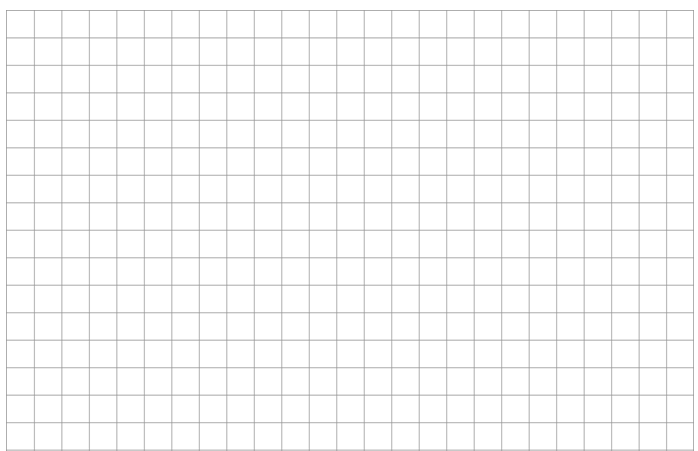 Compare your line graph with the comparative graph on page 187.  Explain which graph better represents the data and why?_____________________________________________________________________________________________________________________________________________________________________